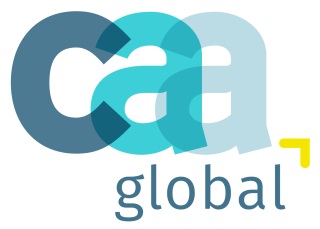 Certified Actuarial AnalystRefund application for CAA feeModules 0 – 5 Please complete and return this form to: CAA administration team, C/O The Institute and Faculty of Actuaries, 1st Floor, Park Central, 40/41 Park End Street, Oxford, OX1 1JD, UK.  Tel:  +44 (0)1865 268266   Email: enquiries@caa-global.orgPlease complete and return this form to: CAA administration team, C/O The Institute and Faculty of Actuaries, 1st Floor, Park Central, 40/41 Park End Street, Oxford, OX1 1JD, UK.  Tel:  +44 (0)1865 268266   Email: enquiries@caa-global.orgPlease complete and return this form to: CAA administration team, C/O The Institute and Faculty of Actuaries, 1st Floor, Park Central, 40/41 Park End Street, Oxford, OX1 1JD, UK.  Tel:  +44 (0)1865 268266   Email: enquiries@caa-global.orgFor Modules 0-4: before you apply for a refund please ensure you have cancelled your booking with Pearson VUE (http://www.pearsonvue.com/caaglobal)For Modules 0-4: before you apply for a refund please ensure you have cancelled your booking with Pearson VUE (http://www.pearsonvue.com/caaglobal)For Modules 0-4: before you apply for a refund please ensure you have cancelled your booking with Pearson VUE (http://www.pearsonvue.com/caaglobal)Modules 0-4 refund requests receivedModules 0-4 refund requests receivedModules 0-4 refund requests receivedOn or before the exam entry closing dateAfter the exam entry closing dateA 50% refund of the fee paid will be givenNo refund will be givenModule 5 refund requests receivedModule 5 refund requests receivedModule 5 refund requests receivedFour weeks or more before your exam dateLess than four weeks before your exam dateA 50% refund of the fee paid will be givenNo refund will be givenPersonal detailsPersonal detailsPersonal detailsPersonal detailsPersonal detailsPersonal detailsPersonal detailsName (BLOCK CAPITALS)Name (BLOCK CAPITALS)ARNARNEntry detailsEntry detailsEntry detailsEntry detailsEntry detailsEntry detailsEntry detailsExam dateModule(s) Module(s) Refund methodRefunds will only be made to the payer of the exam entry fee, using the same payment details.Refund methodRefunds will only be made to the payer of the exam entry fee, using the same payment details.Refund methodRefunds will only be made to the payer of the exam entry fee, using the same payment details.Refund methodRefunds will only be made to the payer of the exam entry fee, using the same payment details.Refund methodRefunds will only be made to the payer of the exam entry fee, using the same payment details.Refund methodRefunds will only be made to the payer of the exam entry fee, using the same payment details.Method of payment: Please indicate which method of payment was originally used.Method of payment: Please indicate which method of payment was originally used.Method of payment: Please indicate which method of payment was originally used.Method of payment: Please indicate which method of payment was originally used.Method of payment: Please indicate which method of payment was originally used.Method of payment: Please indicate which method of payment was originally used.BACS/ChequeBank details must be givenBank details must be givenBank details must be givenBank details must be givenAccount nameAccount nameIBAN*Account numberAccount numberBank nameSort codeSort codeBank 
addressSWIFT*SWIFT*Bank 
address* These fields must be completed for refunds to overseas banks* These fields must be completed for refunds to overseas banks* These fields must be completed for refunds to overseas banks* These fields must be completed for refunds to overseas banks* These fields must be completed for refunds to overseas banks* These fields must be completed for refunds to overseas banksCard paymentCard paymentYour card details were originally given over the phone to make your booking.
You do not need to ring us to confirm this.Your card details were originally given over the phone to make your booking.
You do not need to ring us to confirm this.Your card details were originally given over the phone to make your booking.
You do not need to ring us to confirm this.